Obec Lesnice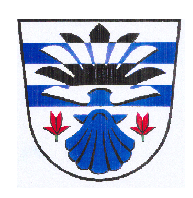 Lesnice č. 46, 789 01                                                                                                   V Lesnici dne 27.3.2019Usneseníz 6. jednání ZO Lesnice, které se konalo dne 27.03.2019 v 17,30 hod. na OÚ v Lesnici                          Přítomni:  7 - Ing. Jiří Chlebníček, Soňa Pobucká, Ing. Vlastimil Vepřek, Jana Daříčková, Karel Polách, Jan Knobloch, Jana Plháková, Helena Rýznarová, Jan Slabý (dorazil 17:45) Omluveni:  -------Nepřítomni:  Jana PlhákováZapisovatel: 	Zuzana ŽižkováOvěřovatelé zápisu:  Karel Polách, Jan KnoblochProgram jednání:ZahájeníKontrola usnesení č. 05/2019Rozpočet obce Lesnice na r. 2019Rozpočet MŠ a ZŠ Lesnice , p.o. na rok 2019Smlouva o smlouvě budoucí ve věci lávka - Obec versus Lesy Č.RSmlouva s Moravskou stezkou z.s. o partnerstvíPříspěvek – MAS Horní PomoravíInformace volby do Evropského parlamentuRůznéDiskuzeUsneseníZávěr1. ZahájeníStarosta obce Ing. Jiří Chlebníček přivítal přítomné hosty a členy zastupitelstva, seznámil je s programem dnešního zasedání, doplnil program a vyzval přítomné členy zastupitelstva k doplnění do programu.Starosta dále doplnil program do Různých:A) Schválení doplnění žádosti o koupi pozemkuB) Schválení smlouvy o dílo na opravu šachty C) Schválení nájmu obecního bytu D) Správce kulturního domu a multifunkčního areáluE) Žádost předsedy Jednoty ZábřehF) Schválení smlouvy s GasNet, s.r.o.Pro:	7	Proti:	0		Zdržel se: 02. Kontrola usnesení ZO Lesnice 5/2019ZO vzalo na vědomí kontrolu plnění usnesení z 5/201917:45 dorazil jan Slabý – počet členů ZO je nyní 83. Rozpočet obce Lesnice na r. 2019ZO schvaluje rozpočet obce na rok 2019:Příjmy:	24.914.152,- KčVýdaje:	29.638.350,- KčFinancování:	4.724.198,- KčNávrhu rozpočtu se mění v položkách:Pro: 	8	Proti:	0		Zdržel se: 04. Rozpočet ZŠ a MŠ Lesnice , p.o. na rok 2019ZO schvaluje rozpočet ZŠ a MŠ Lesnice, p.o. na rok 2019 ve výši:Příjmy:	1.360.000,- KčVýdaje:	1.360.000,- KčPříspěvek na provoz školy ve výši 600.000,- Kč a příspěvek na dorovnání platů ve výši 480.000,- Kč je součástí schváleného rozpočtu obce.Pro: 	8	Proti:	0		Zdržel se: 0ZO schvaluje střednědobý výhled rozpočtu ZŠ a MŠ Lesnice, p.o na rok 2019 – 2021Pro: 	8	Proti:	0		Zdržel se: 05. Smlouva o smlouvě budoucí ve věci lávka - Obec versus Lesy ČRStarosta informoval, že již není třeba schvalovat.Bod se ruší6. Smlouva s Moravskou stezkou, z.s. o partnerstvíZO schvaluje smlouvu o partnerství a spolupráci s Moravskou stezkou, z.s.Pro: 	8	Proti:	0		Zdržel se: 07. Příspěvek – MAS Horní PomoravíZO schvaluje žádost o podporu činnosti MAS Horní Pomoraví o.p.s formou finančního příspěvku ve výši 6.648,- Kč Pro: 	8	Proti:	0		Zdržel se: 08. Informace volby do Evropského parlamentuStarosta informoval zastupitele o volbách do Evropského parlamentu, které se konají 24. – 25.5.2019Místnost konání voleb:	zasedací místnost OÚ, Lesnice 46Zapisovatel:			Zuzana ŽižkováPočet členů vol.komise:	6ZO bere na vědomí9. RůznéA) Schválení doplnění žádosti o koupi pozemkuStarosta informoval o doplnění žádosti o koupi pozemku p.č. 352/21 (č. 2) pana Pavla Václavíka z Postřelmova.ZO schvaluje doplnění kupní smlouvy na prodej pozemku v lokalitě „Nad hřbitovem“ označené dle geometrického plánu č. 395-199/2018, mezi Obcí Lesnice, Lesnice 46, 789 01, IČ: 00302872 a kupujícím ohledně pozemku parcelní č.:352/21 v kú Lesnice - pan Pavel Václavík, Potoční 416, 789 69 Postřelmov a paní Zdeňka Buchtová, Pivovarská 938/8, 795 01 RýmařovPro: 	8	Proti:	0		Zdržel se: 0B) Schválení smlouvy o dílo na opravu šachtyStarosta informoval zastupitele o nutné opravě šachty, která byla v důsledku dopravní havárie poničena.ZO schvaluje smlouvu o dílo na opravdu šachty s firmou GDF spol. s.r.o., Mostkov 28, 788 01 Oskava na částku 257.500,- Kč + DPHPro: 	8	Proti:	0		Zdržel se: 0Dále ZO ukládá starostovi, aby v součinnosti s obecním právníkem vymáhal náklady vzniklé škody s předmětnou osobouC) Schválení nájmu obecního bytuStarosta navrhuje schválit nájem obecního bytu na 40,-Kč/m² od 1.4.2019.ZO schvaluje úpravu nájmu obecního bytu v kulturním domě na 40,-Kč/m² od 1.4.2019Pro: 	8	Proti:	0		Zdržel se: 0D) Správce kulturního domu a multifunkčního areálu za KDStarosta informoval zastupitele o návrhu na zřízení funkce správce.ZO ukládá starostovi sepsat detailní seznam všech úkolů a povinností a probrat to se zájemcem o správcovství celého multifunkčního areálu do příštího zasedáníZO schvaluje dohodu o provedení práce správce víceúčelového hřiště na částku 1.725,- Kč/měsíc panu Antonínu RoubalíkoviPro: 	8	Proti:	0		Zdržel se: 0E) Žádost předsedy Jednoty ZábřehStarosta informoval o chystané žádosti předsedy Jednoty Zábřeh o dotaci na provoz JednotyZO bere na vědomíF) Schválení smlouvy s GasNet, s.r.oStarosta informoval o dalším postupu s připojením plynu v lokalitě Nad hřbitovem a chystané smlouvě s firmou GasNet, s.r.o., Klíšská 940/96, Klíše, Ústí nad Labem, v zastoupení GridServices, s.r.o., BrnoZO bere na vědomí10. DiskuzeJan Knobloch – dotaz na spravení sítě na víceúčelovém hřišti – nutné spravit. Dále navrhuje generální úklid celého KD v rámci obecních pracíM. Weidingerová – návrh na koupi nových ubrusů do KDJ. Soural – dotaz na Vápenku Vitošov – jednání o další těžbě11. Usnesení - Jednotlivé body usnesení byly schvalovány v průběhu jednání zastupitelstva obce12. Závěrem se starosta obce rozloučil s přítomnými a ukončil jednání zastupitelstvastarosta: Ing. Jiří Chlebníček    	………………………………..                                   ověřovatelé zápisu: 	Karel Polách	…………………………………..		Jan Knobloch	…………………………………..	zapisovatel:	Zuzana Žižková 	………………………………		paragrafpoložkaorgdruhčástka1122daň z příjmu obce+22.240,-23105171oprava šachty+38.000,-33195153plyn KD zálohy 8.590,-+50.000,-339951943dary do tomboly – ples+2.000,-3639516922ČEZ – podíl na nákladech+150.000,-55125154el.energie – zálohy 4.230,- + doplatek 10.544,-+42.000,-61715901ponížení rezervy-282.000,-63995365daň z příjmu za obec+22.240,-